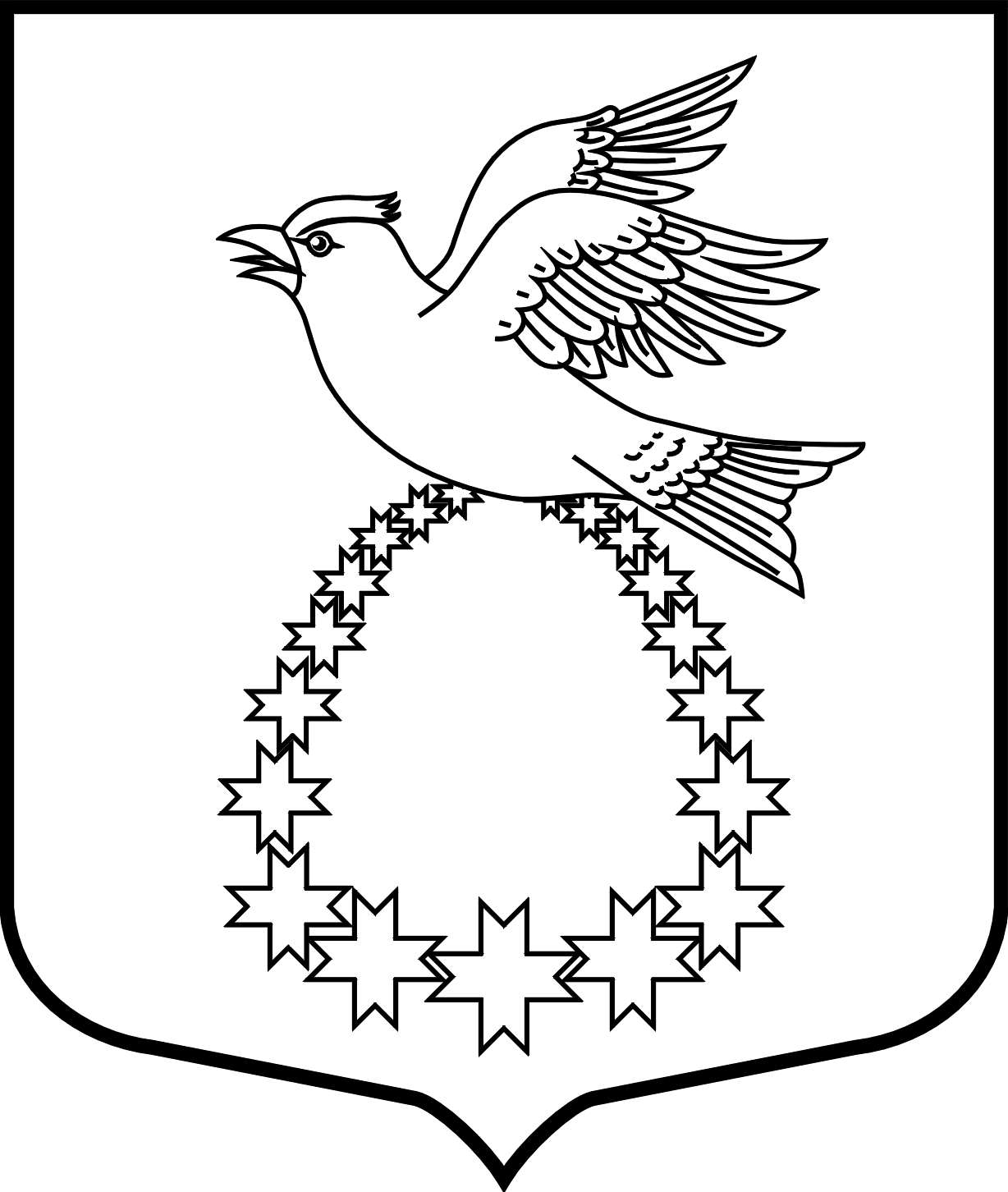 АДМИНИСТРАЦИЯмуниципального образования«Вистинское сельское поселение»муниципального образования«Кингисеппский муниципальный  район»Ленинградской областиПОСТАНОВЛЕНИЕ  22.08.2019 № 86   Об утверждении Схемы размещения нестационарныхторговых объектов, расположенных на земельных участках,в зданиях, строениях и сооружениях, находящихсяв государственной и муниципальной собственностина территории МО «Вистинское сельское поселение»    На основании Федерального закона от 28.12.2009 г. № 381 «Об основах государственного регулирования торговой деятельности в Российской Федерации», Федерального закона от 06.10.2003 г. № 131-ФЗ «Об общих принципах организации местного самоуправления в Российской Федерации», Земельного кодекса Российской Федерации, Методическими рекомендациями МИНПРОМТОРГ России от 23.03.2015 г. №ЕВ-5999/08, Приказа Комитета по развитию малого, среднего бизнеса и потребительского рынка Ленинградской области от 12.03.2019 г. № 4  «О порядке разработки и утверждения схем размещения нестационарных торговых объектов на территории муниципальных образований Ленинградской области»  администрация  постановляет:1.Утвердить Схему размещения нестационарных торговых объектов,  расположенных на земельных участках, в зданиях, строениях и сооружениях, находящихся  в государственной и муниципальной собственности на территории МО «Вистинское сельское поселение» (приложение).2.Настоящее постановление опубликовать в средствах массовой информации и разместить на официальном сайте МО «Вистинское сельское поселение».3. Признать утратившим силу постановление № 21а от 24.01.2017 года «Об утверждении Схемы размещения нестационарных  торговых объектов, расположенных на земельных участках, в зданиях, строениях и сооружениях, находящихся в государственной и муниципальной собственности на территории МО «Вистинское сельское поселение» 4.Контроль за выполнением данного постановления возложить на заместителя главы администрации Сажину И.Н. Глава администрации                                            М.Е. Мельникова